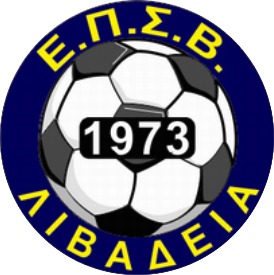 ΕΝΩΣΗ ΠΟΔΟΣΦΑΙΡΙΚΩΝ ΣΩΜΑΤΕΙΩΝ ΒΟΙΩΤΙΑΣ**** Ε.Π.Σ.Β ****Καραγιαννοπούλου 57 ΤΚ .32131 e-mail : epsv@otenet.grΤηλ.& Fax 2261022992 ΠΡΟΣΟΛΑ ΤΑ ΣΩΜΑΤΕΙΑ ΕΔΡΕΣ ΤΟΥΣ Πειθαρχικής Επιτροπής της Ε.Π.Σ.ΒΑποφάσεις Πειθαρχικής Επιτροπής(Αριθμ.πρακ. Π.Ε 2/2021-2022)Επιβάλλεται στο σωματείο Α.Π.Ο.  ΠΑΝΑΛΙΑΡΤΟΣ  χρηματική ποινή του ποσού των       20 € που θα πρέπει να πληρωθεί μέχρι 10/11/2021 βάσει του άρθρου 10 παρ. 1 εδ. α’ του Π.Κ (χρηματική ποινή του αποβληθέντα ποδ/τη ΤΡΙΑΝΤΑΦΥΛΛΟΥ Σ.).                                 Ο ΠΡΟΕΔΡΟΣ ΤΗΣ ΠΕΙΘΑΡΧΙΚΗΣ ΕΠΙΤΡΟΠΗΣ                                                                    Για την Ε.ΕΕΠΩΝΥΜΟ – ΟΝΟΜΑΑΡΙΘΜΟΣ ΔΕΛΤΙΟΥΣΩΜΑΤΕΙΟΠΟΙΝΗΑΓΩΝ/ΚΕΣΙΣΧΥΣΤΙΜΩΡΙΑΣΑΠΟ:ΤΡΙΑΝΤΑΦΥΛΛΟΥ Σ.1409877ΠΑΝΑΛΙΑΡΤΟΣ ΑΠΟ210/10/2021